Fleetwood Town Council 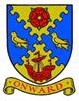 Onward to a Better FutureMembers of the Allotment Committee are required to attend the Committee Meeting to be held on11 July 2022 at 6.00pm at the OfficeIrene Tonge (Clerk and RFO) – Signature:   Irene TongeAGENDAThe press and public are welcome to attend all committee meetings of Fleetwood Town Council.APPENDIX A – STANDING GUIDANCE FOR ALLOTMENTS COMMITTEE BUSINESS.1.	All decisions resulting in actions to be taken by council staff to be made from an agenda item, approved by majority vote, and brought in suitable time to carry out the committee’s request.2.	Action points may be given to office staff directly. Any actions for other individuals who are not committee members should be taken by a member to approach that person, i.e.: "The chairman to ask Cllr XX to assist with seeking volunteer to help with a maintenance task”3.	Any financial or legal issues to be discussed and agreed on, in an open and publicly accessible meeting of the committee. Decisions on these matters cannot be made by e-mail or in private meetings. Any issues or uncertainties should be referred to the clerk for advice.4.	All proposals involving a cost of over £300 normally require at least 3 quotes to be obtained, and sufficient time must be allowed for staff to obtain these quotes for committee to consider. There are exceptions to this under the council’s financial rules: existing suppliers of annual services etc. This list is not exhaustive, so for all proposals involving a cost, committee members should discuss with the clerk who will be happy to provide advice on the way forward.0089Opening of the meeting and to welcome new members Craig Armstrong, Ron Shewan and Lorraine Beavers. Cllr Raynor 0090To receive apologies for absence.  Chairman0091To propose a committee member to reside as chairman and to approve the appointment. All0092To consider and approve the amended Terms of Reference. All0093To record Disclosable Pecuniary Interests from members (including their spouses, civil partners, or partners) in any item to be discussed. Committee members MUST NOT make representations or vote on the matter therein. Chairman0094To record Other (Personal or Prejudicial) Interests from members in any item to be discussed. Committee members should state if they need to bar themselves from discussion and voting on any related matters. Chairman0095To consider and approve the minutes of the Allotments Committee Meeting of the 31st May 2022 (enclosed). All0096The committee Chairman reminds all members to take note of the standing guidance at appendix A below. Chairman0097To adjourn the meeting for a period of public participation.  Please note the Committee cannot make any decision on any matter raised, which has not already been included on the formal agenda; such items may be considered for future meetings. Chairman0098To reconvene the meeting.  Chairman0099To consider and approve, retrospectively, the 3rd payment to David Williams re the hedge cutting £640.00 on 23 June 2022. All0100UPDATE by Clerk as at 5/5/22To update the committee on the progress for the hedge trimming of the leylandii trees.David called to let us know that he is on the last leg now which will take him a few weeks as he needs to take some time out as he is moving house and he has a week’s holiday booked. He invited a member of the committee to meet him on there at a convenient time for both and he will talk you through where he is at. He mentioned a couple of things 1. Mr Isbister the new tenant of plot 6B says he wouldn’t mind the height keeping at the bottom of his plot so I said that I would pass this on so you can consider and approve; 2. On plot 3, which is his end point, there is a chicken pen which is right up against the area he needs to get to, so he wanted to know, if he could speak to the tenant to ask if he could stand on it; again I said I would pass this on for your consideration and approval. 3. He is taking great care to look out for nesting birds and will not enter any area if he finds there are birds nesting.0101To update the meeting with 3 quotes for a rolling annual contract for hedge cutting, which will begin in November each year and finish before nesting season; this item was deferred from the last 2 meetings. CEDO0102To update the committee regarding the outcome of the letter sent to the tenants with reference to alternative toilet facilities and to agree the way forward. CEDO0103To update the progress of letting out Plot 22. CEDO0104To update the committee with progress of this item …’To reassess the weekly plan for attending the Allotments whilst issues are dealt with. CEDO0105To update the meeting with regard to the information relayed to the tenants re the decision not to provide a skip and to update the committee regarding the up-to-date information sent to tenants about fires on the Allotments. CEDO 0106To consider options and approve a solution to the continuous issues with the gate lock. All0107To consider and approve to have another tap installed nearer to Plots 1, 2 and 3. All0108To consider and approve what is required regarding the paperwork from Wyre outlining the 10 car parking spaces potentially belonging to FTC. All0109To update the committee regarding fires on the Allotment. CEDO0110To discuss and agree items for the next Agenda. All0111To consider and approve a date for the next meeting.